Second Sunday after Pentecost		             June 19, 2022PRELUDE                                           Caprice		         Muffat, Gottlieb (1690-1770)WELCOME & ANNOUNCEMENTSINTROIT                                      Faith of our Fathers	            		  Henry (1818-1888)  CALL TO WORSHIP                                                                                                  Joan BerryLeader: Our souls long for you, O God; People: We have sought you in raging wind.Leader: We have scoured the trembling earth for you.People: We have gazed into the flame, looking for you.Leader: God of grace, meet us in the stillness of this moment;People: Open our ears to your voice. Leader: Let us worship God. MORNING PRAYEROPENING HYMN 370		This is My Father’s World		              Terra BeataCALL TO CONFESSIONPRAYER OF CONFESSION        O God, you promise us refuge and strength, and yet too often, we fail to recognize you in our midst. We are distracted by the noises of this world, by the light and fury surrounding us. Afraid of the quiet, we seek out confusion. Forgive us, Lord, this and all our sin. May we hear by the power of Your Spirit, and respond with quiet trust, in the name of Jesus Christ. Amen.SILENT PRAYERASSURANCE OF PARDON*GLORIA PATRI 581                                                                                                        GreatorexFIRST SCRIPTURE READING                                                                    Psalm 22:19-28 p.435ANTHEM                       	                  Sanctus, Gloria		            Mathias (1934-1992)					Maximilian Daggy, baritoneSECOND SCRIPTURE READING                                                               Luke 8:26-39 p.841SERMON                                               Evil on the hoof.                                      Rev. Patrick Pettit  *AFFIRMATION OF FAITH	   The Apostles' Creed                    	           Hymnal p. 35 PRAYERS OF THE PEOPLE & THE LORD’S PRAYER*CLOSING HYMN 169		Dear Lord and Father of Mankind	                        Rest*CHARGE and BENEDICTION POSTLUDE	                                         Toccata no. 2		  Muffat, Georg (1653-1704)                            	Today’s link is :  https://youtu.be/KvSihmRCxfg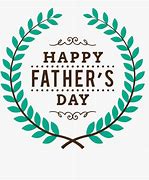 Hearing devices are available for your convenience.Please be aware that they do not function until after the service begins.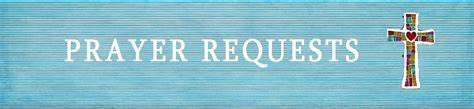 The Legacy: Mary June CookRegency at Augusta:  Edie LawrenceShenandoah Nursing Home: Rubye SchwabSummit Square: Lillian HryshkanychHome: Dick Huff, Nancy Garber, Mary Ultee, Mary Ann Maupin, Mike Cunningham, Walt Flora.Friends and Family: Erwin Berry (Joan), Shae Blackwell and Family (Preschool), Bill Bromley, Tom Brown, Debbie Conner, Jerry Hughes, Sally McNeel, Bill Metzel (Joyce Tipton), George Morris Jr., Col. Stuart Roberts (Mark Henderson), Andy Robeson (Cunninghams), Jennifer & Charlotte Sergeant (Kathy Brown), Danny Smith (Nancy Hypes), Ida Waddy, Paul Watts (Colleen Cash), Rory Leap (Currys), Josh Slonaker (Bennett).Military: Carson Craig, Jeremiah Henderson.Missionaries: Elmarie & Scott Parker, PC (USA) Regional Liaisons to Iraq, Syria & LebanonBook Study, Being Presbyterian in the Bible Belt, will not resume. Look for a new study in the Fall of 2022.                            FIRST PRESBYTERIAN CHURCHWAYNESBORO, VIRGINIA A community-minded congregation living out the love of Christ as we serve one another with humility, gentleness, and patience through God’s grace.June 19, 2022  11:00 AM 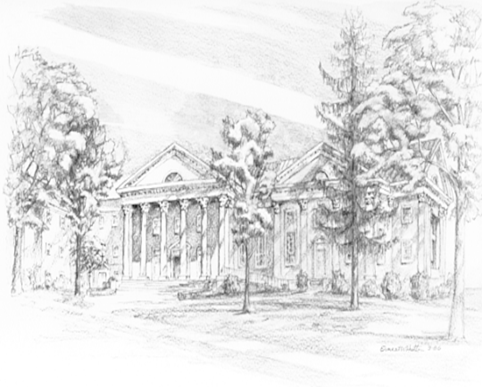 P.O. Box 877249 South Wayne AvenueWaynesboro, Virginia(540) 949-8366Church Website:  www.firstpresway.orgPreschool Website:  www.firstprespre.orgEmail:  church@firstpresway.com                                                                                                                                                                                                               P.O. Box 877                                                                                                                                                                                                        249 South Wayne Avenue                                                                                                                                                                                                         Waynesboro, Virginia                                                                                                                                                                                                           (540) 949-8366                                                                                                                                                                                                        Church Website:  www.firstpresway.org                                                                                                                                                                                                          Preschool Website:  www.firstprespre.org                                                                                                                                                                                                              Email:  church@firstpresway.com